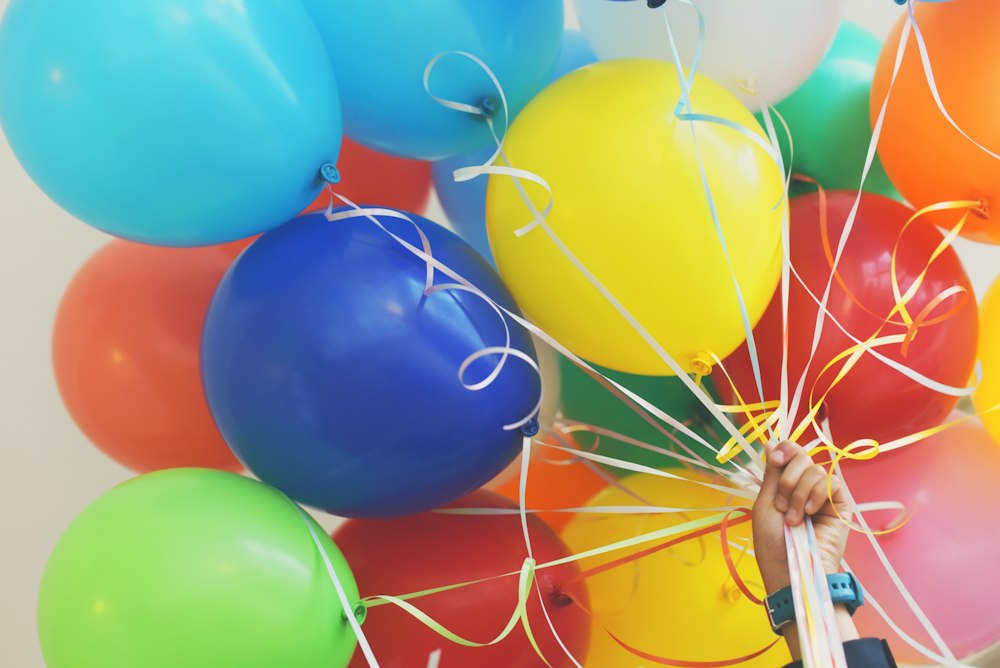 Nedstrand barne-og ungdomsskule fyller 50 år!Skulen vår blei bygd i 1973 og har 50-årsjubileum i år.Velkommen til jubileumsfeiring på skulen onsdag 29.november kl 18.00Program:Opning av jubileumsfeiringa i  gymsalenElevane viser kva dei arbeider med i klasseromma sine, tema: 1970- taletKafe: 9.klasse har kafeutsal og overskotet går til klassetur til Polen i 10.klasseAlle er hjarteleg velkomne!												